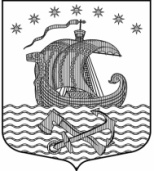 Администрациямуниципального образованияСвирицкое сельское поселениеВолховского муниципального районаЛенинградской областипостановление  от «15» ноября 2021 года					                                №124«О внесении изменений в постановление от 11.01.2019 г. №1» (с изменениями от 10.12.2020 г. № 153)      В соответствии с протестом Волховской городской прокуратуры от 10.11.2021г. № 07-19-2021 на постановление администрации от 11.01.2019 г. №1 «Об утверждении административного регламента предоставления муниципальной услуги «Присвоение, изменение и аннулирование адресов объектам недвижимости», в целях приведения настоящего постановления в соответствии с действующим законодательством, администрация постановляет:1. Удовлетворить протест Волховской городской прокуратуры от 10.11.2021г. №07-19-2021.2.	Внести следующие изменения в постановление администрации от 11.01.2015 г. №1 «Об утверждении административного регламента предоставления муниципальной услуги «Присвоение, изменение и аннулирование адресов объектам недвижимости»:2.1. дополнить п. 2.3 следующими подпунктами: - Постановление Правительства РФ от 19.11.2014 года №1221;- Постановление Правительства РФ от 04.09.22020 года №1355;2.2. изложить п. 2.8 в новой редакции:«К документам, на основании которых уполномоченными органами принимаются решения, относятся:а) правоустанавливающие и (или) правоудостоверяющие документы на объект (объекты) адресации (в случае присвоения адреса зданию (строению) или сооружению, в том числе строительство которых не завершено, в соответствии с Градостроительным кодексом Российской Федерации для строительства которых получение разрешения на строительство не требуется, правоустанавливающие и (или) правоудостоверяющие документы на земельный участок, на котором расположены указанное здание (строение), сооружение);б) выписки из Единого государственного реестра недвижимости об объектах недвижимости, следствием преобразования которых является образование одного и более объекта адресации (в случае преобразования объектов недвижимости с образованием одного и более новых объектов адресации);в) разрешение на строительство объекта адресации (при присвоении адреса строящимся объектам адресации) (за исключением случаев, если в соответствии с Градостроительным кодексом Российской Федерации для строительства или реконструкции здания (строения), сооружения получение разрешения на строительство не требуется) и (или) при наличии разрешения на ввод объекта адресации в эксплуатацию;г) схема расположения объекта адресации на кадастровом плане или кадастровой карте соответствующей территории (в случае присвоения земельному участку адреса);д) выписка из Единого государственного реестра недвижимости об объекте недвижимости, являющемся объектом адресации (в случае присвоения адреса объекту адресации, поставленному на кадастровый учет);е) решение органа местного самоуправления о переводе жилого помещения в нежилое помещение или нежилого помещения в жилое помещение (в случае присвоения помещению адреса, изменения и аннулирования такого адреса вследствие его перевода из жилого помещения в нежилое помещение или нежилого помещения в жилое помещение);ж) акт приемочной комиссии при переустройстве и (или) перепланировке помещения, приводящих к образованию одного и более новых объектов адресации (в случае преобразования объектов недвижимости (помещений) с образованием одного и более новых объектов адресации);з) выписка из Единого государственного реестра недвижимости об объекте недвижимости, который снят с государственного кадастрового учета, являющемся объектом адресации;и) уведомление об отсутствии в Едином государственном реестре недвижимости запрашиваемых сведений по объекту недвижимости, являющемуся объектом адресации;2.3. изложить п. 2.15.2 в новой редакции:«Принятие решения о присвоении объекту адресации адреса или аннулировании его адреса, решения об отказе в присвоении объекту адресации адреса или аннулировании его адреса, а также внесение соответствующих сведений об адресе объекта адресации в государственный адресный реестр осуществляются уполномоченным органом в срок не более чем 10 рабочих дней со дня поступления заявления».3. Настоящее постановление подлежит официальному опубликованию в газете «Волховские огни» и размещению на официальном сайте администрации муниципального образования Свирицкое сельское поселение //www.svirica-adm.ru/.                                                                                     4. Постановление вступает в силу с момента его официального опубликования.    5. Контроль за исполнением настоящего постановления оставляю за собой.Глава администрации                                                                 В.А. АтамановаИсп. Лазутина И.А.Тел.:  8(81363)44-222